CPHS GRADUATION REQUIREMENTS 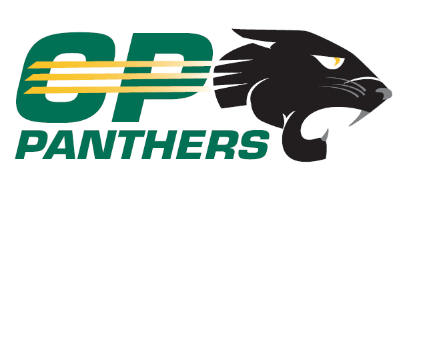 Graduation Requirements: A student must earn a total of 23 credits to graduate from Comstock Park High School.  Students must meet all requirements for a diploma prior to the day of graduation in order to participate in the commencement ceremonies.  This includes satisfying all course requirements, satisfying all student debts, and serving all disciplinary actions.  Participation in commencement ceremonies is a privilege, not a right.COURSE REQUIREMENTSENGLISH	4.5 credits9: English 910: English 1011: English 11 OR AP English Literature/Language and Composition12: English 12 OR AP English Language/Literature and CompositionAdditionally, a one-semester (.5 credit) approved communications course is required.MATHEMATICS 	 4 credits	Credit must include Algebra I, Geometry, and Algebra II.  Credit may be earned prior to 9th grade.	A student must be enrolled in a math class during each year of high school.  	The final credit of the math requirement (senior year) may be met by taking an approved	math-related course.SCIENCE 	3 credits	9:   Physical Science 	10: Biology 	11:  Chemistry OR College Prep ChemistrySOCIAL STUDIES	3 credits	9:    History and Geography	10:   World History and Geography	11/12: Government (Civics) – one semester - OR AP U.S. Government	11/12: Economics – one semesterCOMPUTERS 	 .5 credits Computer Applications (includes State mandated 20 hour on-line learning experience)PHYSICAL EDUCATION	 1 credit	9:    Physical Education or Wellness for LifeHEALTH EDUCATION	 .5 credits         9/10:  Essential Health and Living SkillsVISUAL/PERFORMING/APPLIED ARTS	 1 credits	See course description guide for courses meeting this requirement.ELECTIVES  	 5.5 creditsTOTAL		23 CREDITSCredits:   1 year = 2 semesters = 1 Credit     1 semester = .5 Credit    Credit is awarded on a semester basis in January and June.    Partial credit is not awarded.Full-Time Student Requirement:  All students must be enrolled in six classes or the equivalent as specified by the State of .Assessment Requirement:  All students must actively participate in taking the Michigan Merit Exam or MI-ACCESS assessments during the 11th grade year.  All students must earn a minimum of a bronze level Career Readiness Certificate through the A.C.T. National Career Readiness Certification program as determined by performance on three A.C.T. Work Keys assessments – Reading for Information, Applied Mathematics, and Locating Information.Note: Students may meet alternate requirements through a State approved, personal (modified) curriculum.  